اینجانب...................................................... همه مطالب مندرج در این فرم را به دقت خوانده و شرایط بیان شده از سوي آزمایشگاه را قبول می نمایم.                                                                                            امضاء درخواست کننده: 	کد مدرک :تاریخ بازنگری :فرم درخواست آزمون ویسکوزیته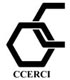 پژوهشگاه شیمی و مهندسی شیمی ایرانPetroleum Research Inst. Labبا توجه به شرایط کاری دستگاه، اندازه گیری ویسکوزیته سیالات  خورنده، چسبنده و  سوسپانسیونی قابل انجام نمی باشد.متود Falling Ball  :منطبق بر استاندارد ISO 12058/ DIN 53015 و قابلیت اندازه گیری در محدوده دمایی 70-10 درجه سانتی گراد را دارا می باشد. حداقل حجم نمونه مورد نیاز cc 15 می باشد. محدوده اندازه گیری:mPa.s  3/0 تا 1000متود Rotational: منطبق بر استاندارد ISO 2555/1652 و قابلیت اندازه گیری در محدوده دمایی 100-20 درجه سانتی گراد را دارا می باشد. حداقل حجم نمونه مورد نیاز cc 100 می باشد. محدوده اندازه گیری:mPa.s   106*13 تا 100شرایط نمونهنام و نام خانوادگی:                                                                     مدرك و رشته تحصیلی: نام استاد راهنما:                                                                        نام دانشگاه / مؤسسه وابسته/ شرکت: کدملی:                                                                                     تلفن: تاریخ تحویل نمونه:                                                                آدرس ایمیل:نام سرپرست پروژه (نمونه های داخلی):                             عنوان پروژه/ پایان نامه (نمونه های داخلی):مشخصات متقاضیتعداد نمونه (ها):نام نمونه (ها):دانسیته دقیق در دمای درخواستی (gr/cm3):	حلال نمونه: دمای مورد نظر برای اندازه‌گیری ویسکوزیته نمونه: لطفاً راجع به نوع نمونه ، شرایط نگهداري بعد از تحویل نمونه به آزمایشگاه، قابلیت اکسید شدن، جذب رطوبت و خراب شدن در معرض هوا و حساسیت به نور توضیح دهید:مشخصات نمونهحضوری     از طریق سایت     سایر (لطفاً قید شود)نحوه دریافت نتایج آنالیزمسئول آزمایشگاهمسئول آزمایشگاهامضاء سرپرست پروژه / استاد راهنما (نمونه های داخلی):تأیید و امضاء برآورد هزینهتاریخ اعلام نتیجهتأیید و امضاء تأیید و امضاء تایید مسئول فنیتایید مسئول فنیتأیید و امضاء 